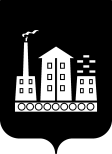 АДМИНИСТРАЦИЯГОРОДСКОГО ОКРУГА СПАССК-ДАЛЬНИЙ ПОСТАНОВЛЕНИЕ28 января 2020г.           г. Спасск-Дальний, Приморского края                 № 34-паО внесении изменений в  постановление  Администрации городского округа Спасск-Дальний  от 15 декабря 2017 года № 578-па  «Об утверждении муниципальной программы         «Формирование современной городской среды   городскогоокруга Спасск-Дальнийна 2018-2024 годы»В целях организации мероприятий по благоустройству территорий городского округа Спасск-Дальний, на основании Федерального закона от              06 октября 2003 года № 131-ФЗ «Об общих принципах организации местного самоуправления в Российской Федерации», постановлений Правительства Российской Федерации от 30 января 2017 года № 101 «О предоставлении и распределении в 2017 году субсидий из федерального бюджета бюджетам субъектов Российской Федерации на поддержку обустройства мест массового отдыха населения (городских парков)», от 10 февраля 2017 года № 169 «Об утверждении правил предоставления и распределения субсидий из федерального бюджета бюджетам субъектов Российской Федерации и муниципальных программ формирования современной городской среды»,  постановления Администрации городского округа Спасск-Дальний от 15 апреля 2014 года № 291-па «Об утверждении порядка принятия решений о разработке, формировании, реализации и проведения оценки эффективности муниципальных программ городского округа Спасск-Дальний», руководствуясь Уставом  городского округа Спасск-Дальний, Администрация городского округа Спасск-ДальнийПОСТАНОВЛЯЕТ:1. Внести в постановление  Администрации городского округа Спасск-Дальний  от 15 декабря 2017 года № 578-па «Об утверждении муниципальной программы «Формирование современной городской среды городского округа Спасск-Дальний на 2018-2024 годы» (в редакции постановлений Администрации городского  округа  Спасск-Дальний  от  13  марта 2018  года  № 96-па,  от  07 мая2018 года № 172-па, от 12 декабря 2018 года № 444-па, 31 января 2019 года            № 29-па, от 22 апреля 2019 года № 170-па) следующие изменения: 1.1.  в паспорте муниципальной программы:1.1.1.  третью позицию  изложить в следующей редакции:1.1.2. шестую позицию изложить в следующей редакции:1.1.3. в разделе паспорта «По подпрограмме № 1» шестую позицию изложить в следующей редакции:1.1.4. в разделе паспорта  «По подпрограмме № 2»  шестую позицию изложить в следующей редакции:1.2.  в разделе 4 муниципальной программы:1.2.1. дополнить раздел пунктом 4 следующего содержания:«4. Повышение уровня вовлечение граждан в решение вопросов формирования комфортной городской среды, путем проведения мероприятий по цифровизации городского хозяйства»;1.2.2. таблицу основных целевых индикаторов и показателей эффективности реализации программы дополнить текстом следующего содержания: 1.3 приложения №№ 1, 2, 3, 4 к  муниципальной программе изложить в следующей редакции  (прилагаются).	1.4 дополнить муниципальную программу приложением № 8 следующего содержания (прилагается).2. Административному управлению Администрации городского округа Спасск-Дальний (Моняк) опубликовать настоящее постановление в средствах массовой информации и разместить на официальном сайте городского округа Спасск-Дальний.3. Контроль за исполнением настоящего постановления возложить на заместителя главы Администрации городского округа Спасск-Дальний                   А.К. Бессонова. 4. Настоящее постановление вступает в силу со дня его официального опубликования.Глава городского округа Спасск-Дальний                                                     В.В. Квон                                                                                                                                                                      Приложение № 1к муниципальной программе «Формирование современной городской среды  городского округа Спасск-Дальний» на 2018-2024 годыСведенияо показателях (индикаторах) муниципальной программы«Формирование современной городской среды городского округа  Спасск-Дальний» на 2018-2024 годы                                                                                                                                                              Приложение № 2к муниципальной программе «Формирование современной городской среды городского округа Спасск-Дальний» на 2018-2024 годыИНФОРМАЦИЯо ресурсном обеспечении муниципальной программы«Формирование современной городской среды городского округа Спасск-Дальний » на 2018-2024 годы                                                                                            Приложение № 3к муниципальной программе «Формирование современной городской среды городского округа Спасск-Дальний» на 2018-2022 годыПЕРЕЧЕНЬдворовых территорий, нуждающихся в благоустройстве (с учетом их физического состояния) и подлежащих благоустройству исходя из минимального перечня работ по благоустройству в рамках муниципальной программы «Формирование современной городской среды» на 2018-2024 годы                   Приложение № 4к муниципальной программе «Формирование современной городской среды городского округа Спасск-Дальний» на 2018-2024 годыПЕРЕЧЕНЬобщественных территорий, нуждающихся в благоустройстве (с учетом физического состояния) и подлежащих благоустройству в рамках муниципальной программы «Формирование современной городской среды» на 2018-2024 годы         Приложение № 8к муниципальной программе «Формирование современной городской среды городского округа Спасск-Дальний» на 2018-2024 годыПЕРЕЧЕНЬ МЕРОПРИЯТИЙмуниципальной программы «Формированиесовременной городской среды городского округаСпасск-Дальний» на 2018-2024 годыЗадачи программы:1.Повышение уровня благоустройства муниципальных территорий общего пользования. 2.Повышение уровня благоустройства придомовых территорий. 3.Повышение уровня благоустройства мест массового отдыха населения (городского парка).4.Формирование (обустройство) детских и спортивных площадок. 5. Создание цифровой платформы вовлечения граждан в решение вопросов  формирования современной городской среды (сервис по участию в рейтинговом голосовании по реализации мероприятий муниципальной программы)Финансовое обеспечение программы (тыс. руб.)Источником финансирования мероприятий Программы являются средства федерального бюджета, бюджета Приморского края и бюджета городского округа Спасск-Дальний. Общий объем финансирования мероприятий Программы составляет 239 998 141,38 руб. (в ценах каждого года), в том числе по годам:2018 год – 16 341 946,20 руб.,2019 год – 52 977 971,10  руб.,2020 год – 49 727 005,0 руб.,2021 год – 35 585 365,6 руб.,2022 год – 36 585 365,6 руб.,2023 год -  24 390 243,7 руб.,2024 год -  24 390 243,7 руб.Прогнозная оценка привлекаемых средств из федерального бюджета и бюджета Приморского края  на финансирование Программы — 231 367 839,55 руб., в том числе по годам:2018 год – 14 679 161,81 руб.,2019 год – 51 510 454,14 руб.,2020 год – 48 227 005,0 руб.,2021 год – 35 085 365,0 руб.,2022 год – 35 085 365,0 руб.,2023 год -  23 390 243,70 руб.,2024 год -  23 390 243,70 руб.Объем средств бюджета городского округа на финансирование Программы — 8 337 917,44 руб., в том числе по годам:2018 год – 1 370 400,00 руб.,2019 год – 1 467 517,44 руб.,2020 год – 1 500 000,0 руб.,2021 год – 500 000,0 руб.,2022 год – 1 500 000,0 руб.,2023 год- 1 000 000,0 руб.,2024 год- 1 000 000,0 руб.Объем средств собственников на финансирование Программы — 292 384,39 руб., в том числе по годам:2018 год – 292 384,39 руб.,2019 год – 0 руб.,2020 год – 0 руб.,2021 год – 0 руб.,2022 год – 0 руб.2023 год -  0 руб.,2024 год -  0 руб.Финансовое обеспечение подпрограммы (тыс. руб.)Источником финансирования мероприятий подпрограммы являются средства федерального бюджета, бюджета Приморского края и бюджета городского округа Спасск-Дальний. Общий объем финансирования мероприятий подпрограммы составляет 188 834 904,28 руб. (в ценах каждого года), в том числе по годам:2018 год –16 341 946,20 руб.,2019 год – 26 907 734,0 руб.,2020 год – 24 634 005,0 руб.,2021 год – 35 585 365,6 руб.,2022 год – 36 585 365,6 руб.,2023 год -  24 390 243,7 руб.,2024 год -  24 390 243,7 руб.Прогнозная оценка привлекаемых средств из федерального бюджета и бюджета Приморского края  на финансирование подпрограммы — 181 824 839,55 руб., в том числе по годам:2018 год – 14 679 161,81 руб.,2019 год – 26 310 454,14 руб.,2020 год – 23 884 005,0 руб.,2021 год – 35 085 365,0 руб.,2022 год – 35 085 365,0 руб.,2023 год -  23 390 243,70 руб.,2024 год -  23 390 243,70 руб.Объем средств бюджета городского округа на финансирование Программы — 6 717 680,34  руб., в том числе по годам:2018 год – 1 370 400,0 руб.,2019 год – 597 280,34 руб.,2020 год – 750 000  руб.,2021 год – 500 000,0 руб.,2022 год – 1 500 000,0 руб.,2023 год -  1 000 000,0 руб.,2024 год -  1 000 000,0 руб.Объем средств собственников на финансирование Программы — 292 384,39 руб., в том числе по годам:2018 год – 292 384,39 руб.,2019 год – 0 руб.,2020 год – 0 руб.,2021 год – 0 руб.,2022 год – 0 руб.,2023 год -  0 руб.,2024 год -  0 руб.Финансовое обеспечение подпрограммы (тыс. руб.)Источником финансирования мероприятий подпрограммы являются средства федерального бюджета, бюджета Приморского края Общий объем финансирования мероприятий подпрограммы составляет 51 163 237,10  руб. (в ценах каждого года), в том числе по годам:2018 год – 0 руб.,2019 год – 26 076 531,44 руб.,2020 год – 25 093 000,0 руб.,2021 год – 0 руб.,2022 год – 0 руб.,2023 год -  0 руб.,2024 год -  0 руб.Прогнозная оценка привлекаемых средств из федерального бюджета и бюджета Приморского края  на финансирование Программы — 49 543 000 руб. (в ценах каждого года), в том числе по годам:2018 год – 0 руб.,2019 год – 25 200 000 руб.,2020 год – 24 243 000,0 руб.,2021 год – 0 руб.,2022 год – 0 руб.,2023 год -  0 руб., 2024 год -  0 руб.Объем средств бюджета городского округа на финансирование Программы — 1 620 237,10 руб., в том числе по годам:2018 год – 0 руб.,2019 год – 870 237,10 руб.,2020 год – 500 000 руб.,2021 год – 0 руб.,2022 год – 0 руб.,2023 год- 0 руб.,2024 год- 0 руб.Задача 4. Повышение уровня вовлечение граждан в решение вопросов формирования комфортной городской среды, путем проведения мероприятий по цифровизации городского хозяйстваЗадача 4. Повышение уровня вовлечение граждан в решение вопросов формирования комфортной городской среды, путем проведения мероприятий по цифровизации городского хозяйстваЗадача 4. Повышение уровня вовлечение граждан в решение вопросов формирования комфортной городской среды, путем проведения мероприятий по цифровизации городского хозяйстваКоличество мероприятий по созданию цифровой платформы вовлечения граждан в решение вопросов  формирования современной городской средышт                           1Доля граждан принявших участие в решении вопросов формирования комфортной городской среды%30№ п/пНаименование показателяНаименование показателяЕд. измеренияЕд. измеренияЗначения показателейЗначения показателейЗначения показателейЗначения показателейЗначения показателейЗначения показателейЗначения показателейЗначения показателейЗначения показателейЗначения показателейЗначения показателейЗначения показателейЗначения показателейЗначения показателейЗначения показателей№ п/пНаименование показателяНаименование показателяЕд. измеренияЕд. измерения201820192019201920202020202120212022202220222023202320242024Программа «Формирование современной городской среды городского округа Спасск-Дальний на 2018-2024 годы»Программа «Формирование современной городской среды городского округа Спасск-Дальний на 2018-2024 годы»Программа «Формирование современной городской среды городского округа Спасск-Дальний на 2018-2024 годы»Программа «Формирование современной городской среды городского округа Спасск-Дальний на 2018-2024 годы»Программа «Формирование современной городской среды городского округа Спасск-Дальний на 2018-2024 годы»Программа «Формирование современной городской среды городского округа Спасск-Дальний на 2018-2024 годы»Программа «Формирование современной городской среды городского округа Спасск-Дальний на 2018-2024 годы»Программа «Формирование современной городской среды городского округа Спасск-Дальний на 2018-2024 годы»Программа «Формирование современной городской среды городского округа Спасск-Дальний на 2018-2024 годы»Программа «Формирование современной городской среды городского округа Спасск-Дальний на 2018-2024 годы»Программа «Формирование современной городской среды городского округа Спасск-Дальний на 2018-2024 годы»Программа «Формирование современной городской среды городского округа Спасск-Дальний на 2018-2024 годы»Программа «Формирование современной городской среды городского округа Спасск-Дальний на 2018-2024 годы»Программа «Формирование современной городской среды городского округа Спасск-Дальний на 2018-2024 годы»Программа «Формирование современной городской среды городского округа Спасск-Дальний на 2018-2024 годы»Программа «Формирование современной городской среды городского округа Спасск-Дальний на 2018-2024 годы»Программа «Формирование современной городской среды городского округа Спасск-Дальний на 2018-2024 годы»Программа «Формирование современной городской среды городского округа Спасск-Дальний на 2018-2024 годы»Программа «Формирование современной городской среды городского округа Спасск-Дальний на 2018-2024 годы»Программа «Формирование современной городской среды городского округа Спасск-Дальний на 2018-2024 годы»1Количество благоустроенных дворовых территорий многоквартирных жилых домов (нарастающим итогом)Количество благоустроенных дворовых территорий многоквартирных жилых домов (нарастающим итогом)ед.5511110000000000002Количество благоустроенных общественных территорий (нарастающим итогом)Количество благоустроенных общественных территорий (нарастающим итогом)ед.11337779991111131315153Количество благоустроенных мест массового отдыха населения (городских парков) (нарастающим итогом)Количество благоустроенных мест массового отдыха населения (городских парков) (нарастающим итогом)ед.         1         1         2         24Количество  реализованных комплексных проектов благоустройства  общественных территорий городского округаКоличество  реализованных комплексных проектов благоустройства  общественных территорий городского округаед.113377799911111313151555Количество благоустроенных  детских и спортивных площадокед.       21       21363636505070707090901201206.                                                      Доля граждан принявших участие в решении вопросов формирования комфортной городской средыДоля граждан принявших участие в решении вопросов формирования комфортной городской среды%661212122424243030Подпрограмма № 1 «Формирование современной городской среды городского округа Спасск -Дальний на 2018-2024 годы»Подпрограмма № 1 «Формирование современной городской среды городского округа Спасск -Дальний на 2018-2024 годы»Подпрограмма № 1 «Формирование современной городской среды городского округа Спасск -Дальний на 2018-2024 годы»Подпрограмма № 1 «Формирование современной городской среды городского округа Спасск -Дальний на 2018-2024 годы»Подпрограмма № 1 «Формирование современной городской среды городского округа Спасск -Дальний на 2018-2024 годы»Подпрограмма № 1 «Формирование современной городской среды городского округа Спасск -Дальний на 2018-2024 годы»Подпрограмма № 1 «Формирование современной городской среды городского округа Спасск -Дальний на 2018-2024 годы»Подпрограмма № 1 «Формирование современной городской среды городского округа Спасск -Дальний на 2018-2024 годы»Подпрограмма № 1 «Формирование современной городской среды городского округа Спасск -Дальний на 2018-2024 годы»Подпрограмма № 1 «Формирование современной городской среды городского округа Спасск -Дальний на 2018-2024 годы»Подпрограмма № 1 «Формирование современной городской среды городского округа Спасск -Дальний на 2018-2024 годы»Подпрограмма № 1 «Формирование современной городской среды городского округа Спасск -Дальний на 2018-2024 годы»Подпрограмма № 1 «Формирование современной городской среды городского округа Спасск -Дальний на 2018-2024 годы»Подпрограмма № 1 «Формирование современной городской среды городского округа Спасск -Дальний на 2018-2024 годы»Подпрограмма № 1 «Формирование современной городской среды городского округа Спасск -Дальний на 2018-2024 годы»Подпрограмма № 1 «Формирование современной городской среды городского округа Спасск -Дальний на 2018-2024 годы»Подпрограмма № 1 «Формирование современной городской среды городского округа Спасск -Дальний на 2018-2024 годы»Подпрограмма № 1 «Формирование современной городской среды городского округа Спасск -Дальний на 2018-2024 годы»Подпрограмма № 1 «Формирование современной городской среды городского округа Спасск -Дальний на 2018-2024 годы»Подпрограмма № 1 «Формирование современной городской среды городского округа Спасск -Дальний на 2018-2024 годы»1Количество благоустроенных дворовых территорий многоквартирных жилых домов (нарастающим итогом)Количество благоустроенных дворовых территорий многоквартирных жилых домов (нарастающим итогом)ед.ед.5511111100000000002Количество благоустроенных общественных территорий (нарастающим итогом)Количество благоустроенных общественных территорий (нарастающим итогом)ед.ед.113337799911111313153Количество благоустроенных мест массового отдыха населения (городских парков) (нарастающим итогом)Количество благоустроенных мест массового отдыха населения (городских парков) (нарастающим итогом)ед.ед.         1         1         2         2         24Количество  реализованных комплексных проектов благоустройства  общественных территорий городского округаКоличество  реализованных комплексных проектов благоустройства  общественных территорий городского округаед.ед.11333779991111131315Подпрограмма № 2 «Благоустройство территорий детских и спортивных площадок на территории городского округа Спасск-Дальний на 2018-2024 годы»Подпрограмма № 2 «Благоустройство территорий детских и спортивных площадок на территории городского округа Спасск-Дальний на 2018-2024 годы»Подпрограмма № 2 «Благоустройство территорий детских и спортивных площадок на территории городского округа Спасск-Дальний на 2018-2024 годы»Подпрограмма № 2 «Благоустройство территорий детских и спортивных площадок на территории городского округа Спасск-Дальний на 2018-2024 годы»Подпрограмма № 2 «Благоустройство территорий детских и спортивных площадок на территории городского округа Спасск-Дальний на 2018-2024 годы»Подпрограмма № 2 «Благоустройство территорий детских и спортивных площадок на территории городского округа Спасск-Дальний на 2018-2024 годы»Подпрограмма № 2 «Благоустройство территорий детских и спортивных площадок на территории городского округа Спасск-Дальний на 2018-2024 годы»Подпрограмма № 2 «Благоустройство территорий детских и спортивных площадок на территории городского округа Спасск-Дальний на 2018-2024 годы»Подпрограмма № 2 «Благоустройство территорий детских и спортивных площадок на территории городского округа Спасск-Дальний на 2018-2024 годы»Подпрограмма № 2 «Благоустройство территорий детских и спортивных площадок на территории городского округа Спасск-Дальний на 2018-2024 годы»Подпрограмма № 2 «Благоустройство территорий детских и спортивных площадок на территории городского округа Спасск-Дальний на 2018-2024 годы»Подпрограмма № 2 «Благоустройство территорий детских и спортивных площадок на территории городского округа Спасск-Дальний на 2018-2024 годы»Подпрограмма № 2 «Благоустройство территорий детских и спортивных площадок на территории городского округа Спасск-Дальний на 2018-2024 годы»Подпрограмма № 2 «Благоустройство территорий детских и спортивных площадок на территории городского округа Спасск-Дальний на 2018-2024 годы»Подпрограмма № 2 «Благоустройство территорий детских и спортивных площадок на территории городского округа Спасск-Дальний на 2018-2024 годы»Подпрограмма № 2 «Благоустройство территорий детских и спортивных площадок на территории городского округа Спасск-Дальний на 2018-2024 годы»Подпрограмма № 2 «Благоустройство территорий детских и спортивных площадок на территории городского округа Спасск-Дальний на 2018-2024 годы»Подпрограмма № 2 «Благоустройство территорий детских и спортивных площадок на территории городского округа Спасск-Дальний на 2018-2024 годы»Подпрограмма № 2 «Благоустройство территорий детских и спортивных площадок на территории городского округа Спасск-Дальний на 2018-2024 годы»Подпрограмма № 2 «Благоустройство территорий детских и спортивных площадок на территории городского округа Спасск-Дальний на 2018-2024 годы»1Количество благоустроенных  детских и спортивных площадокКоличество благоустроенных  детских и спортивных площадокед.ед.00       21       21       21363650505070709090120№ п/пМероприятия Мероприятия Стоимость работ всего, руб.Оценка расходов (руб.)  Оценка расходов (руб.)  Оценка расходов (руб.)  Оценка расходов (руб.)  Оценка расходов (руб.)  Оценка расходов (руб.)  Оценка расходов (руб.)  № п/пМероприятия Мероприятия Стоимость работ всего, руб.2018201920202021202220232024Подпрограмма №1 «Формирование современной городской среды городского округа Спасск -Дальний на 2018-2024 годы»Подпрограмма №1 «Формирование современной городской среды городского округа Спасск -Дальний на 2018-2024 годы»Подпрограмма №1 «Формирование современной городской среды городского округа Спасск -Дальний на 2018-2024 годы»Подпрограмма №1 «Формирование современной городской среды городского округа Спасск -Дальний на 2018-2024 годы»Подпрограмма №1 «Формирование современной городской среды городского округа Спасск -Дальний на 2018-2024 годы»Подпрограмма №1 «Формирование современной городской среды городского округа Спасск -Дальний на 2018-2024 годы»Подпрограмма №1 «Формирование современной городской среды городского округа Спасск -Дальний на 2018-2024 годы»Подпрограмма №1 «Формирование современной городской среды городского округа Спасск -Дальний на 2018-2024 годы»Подпрограмма №1 «Формирование современной городской среды городского округа Спасск -Дальний на 2018-2024 годы»Подпрограмма №1 «Формирование современной городской среды городского округа Спасск -Дальний на 2018-2024 годы»Подпрограмма №1 «Формирование современной городской среды городского округа Спасск -Дальний на 2018-2024 годы»ИТОГО: по подпрограмме: Благоустройство дворовых территорий и мест массового отдыха населения, всего
в том числе:ИТОГО: по подпрограмме: Благоустройство дворовых территорий и мест массового отдыха населения, всего
в том числе:ИТОГО: по подпрограмме: Благоустройство дворовых территорий и мест массового отдыха населения, всего
в том числе:188 834 904,2816 341 946,2026 907 734,024 634 005,035 585 365,636 585 365,624 390 243,724 390 243,7Федеральный бюджет  (с учетом прогнозной оценки привлекаемых средств)Федеральный бюджет  (с учетом прогнозной оценки привлекаемых средств)Федеральный бюджет  (с учетом прогнозной оценки привлекаемых средств)181 824 839,55   14 679 161,8126 310 454,1423 884 005,035 085 365,6035 085 365,6023 390 243,7023 390 243,70бюджет Приморского края               (с учетом прогнозной оценки привлекаемых средств)бюджет Приморского края               (с учетом прогнозной оценки привлекаемых средств)бюджет Приморского края               (с учетом прогнозной оценки привлекаемых средств)181 824 839,55   14 679 161,8126 310 454,1423 884 005,035 085 365,6035 085 365,6023 390 243,7023 390 243,70бюджет городского округа, в том числе без условий софинансирования бюджет городского округа, в том числе без условий софинансирования бюджет городского округа, в том числе без условий софинансирования 6 717 680,341 370 400,0597 280,34465 067,0750 000,0500 000,01 500 000,01 000 000,01 000 000,00Внебюджетные источники (средства собственников) Внебюджетные источники (средства собственников) Внебюджетные источники (средства собственников) 292 384,39  292 384,39000000Подпрограмма № 2 «Благоустройство территорий городского округа Спасск-Дальний на 2018-2024 годы»Подпрограмма № 2 «Благоустройство территорий городского округа Спасск-Дальний на 2018-2024 годы»Подпрограмма № 2 «Благоустройство территорий городского округа Спасск-Дальний на 2018-2024 годы»Подпрограмма № 2 «Благоустройство территорий городского округа Спасск-Дальний на 2018-2024 годы»Подпрограмма № 2 «Благоустройство территорий городского округа Спасск-Дальний на 2018-2024 годы»Подпрограмма № 2 «Благоустройство территорий городского округа Спасск-Дальний на 2018-2024 годы»Подпрограмма № 2 «Благоустройство территорий городского округа Спасск-Дальний на 2018-2024 годы»Подпрограмма № 2 «Благоустройство территорий городского округа Спасск-Дальний на 2018-2024 годы»Подпрограмма № 2 «Благоустройство территорий городского округа Спасск-Дальний на 2018-2024 годы»Подпрограмма № 2 «Благоустройство территорий городского округа Спасск-Дальний на 2018-2024 годы»Подпрограмма № 2 «Благоустройство территорий городского округа Спасск-Дальний на 2018-2024 годы»11Благоустройство территорий на территории городского округа Спасск-Дальний51 163 237,100,026 070 237,1025 093 000,00,00,00,00,0бюджет Приморского края               (с учетом прогнозной оценки привлекаемых средств)49 543 000,0 0,025 200 000,024 343 000,00,00,0 0,00,0бюджет городского округа,в том числе без условий софинансирования 1 620 237,100,0870 237,1097 150,0750 000,00,00,00,00,02.2.ИТОГО: по программе:
в том числе:239 998 141,3816 341 946,2052 977 971,5849 727 005,0 35 585 365,636 585 365,624 390 243,724 390 243,7Федеральный бюджет  (с учетом прогнозной оценки привлекаемых средств)Федеральный бюджет  (с учетом прогнозной оценки привлекаемых средств)Федеральный бюджет  (с учетом прогнозной оценки привлекаемых средств)231 367 839,5514 679 161,8151 510 454,1448 227 005,035 085 365,635 085 365,623 390 243,723 390 243,7бюджет Приморского края               (с учетом прогнозной оценки привлекаемых средств)бюджет Приморского края               (с учетом прогнозной оценки привлекаемых средств)бюджет Приморского края               (с учетом прогнозной оценки привлекаемых средств)231 367 839,5514 679 161,8151 510 454,1448 227 005,035 085 365,635 085 365,623 390 243,723 390 243,7бюджет городского округабюджет городского округабюджет городского округа8 337 917,441 370 400,01 467 517,441 500 000,0 500 000,01 500 000,0 1 000 000,0 1 000 000,0 Внебюджетные источники (средства собственников) Внебюджетные источники (средства собственников) Внебюджетные источники (средства собственников) 292 384,39  292 384,39000000 № п/пНаименование муниципального образования, адрес домаМинимальный перечень видов работМинимальный перечень видов работМинимальный перечень видов работМинимальный перечень видов работСрок выполнения работ№ п/пНаименование муниципального образования, адрес домаремонт дворовых проездовобеспечение освещения дворовых территорийустановка скамеекустановка урн для мусораСрок выполнения работ1234567г. Спасск-Дальний,  ул. Краснознаменная, д. 6Ададададаг. Спасск-Дальний, ул. Краснознаменная, д. 41дадададаг. Спасск-Дальний,    ул. Краснознаменная,         д. 12Адададада2019г. Спасск-Дальний,    ул. Парковая, д. 15дадададаг. Спасск-Дальний,     ул. Советская, д.102дададада2019г. Спасск-Дальний,    ул. Советская, д.100дададада2019г. Спасск-Дальний,    ул. Советская, д.94дададада2018г. Спасск-Дальний,    ул. Парковая, д. 29/1дадададаг. Спасск-Дальний,    ул. Парковая, д. 35дадададаг. Спасск-Дальний,    ул. Парковая, д. 37дадададаг. Спасск-Дальний,    ул. Парковая, д. 31/1дадададаг. Спасск-Дальний,    ул. Парковая, д. 17дададада2018г. Спасск-Дальний, ул. Кустовиновская, д. 7дадададаг. Спасск-Дальний,    ул. Надреченская, 27дадададаг. Спасск-Дальний, ул. Кустовиновская, д. 3дададада2019г. Спасск-Дальний,    ул. Ленинская, д .3дададада2019г. Спасск-Дальний,     ул. Ленинская, д .5дадададаг. Спасск-Дальний,     ул. Ленинская, д .6дадададаг. Спасск-Дальний,     ул. Ленинская, д .8дадададаг. Спасск-Дальний,    ул. Ленинская, д .12дадададаг. Спасск-Дальний,     ул. Ленинская, д .23дадададаг. Спасск-Дальний,    ул. Ленинская, д .32дадададаг. Спасск-Дальний,    ул. Ленинская, д .36дадададаг. Спасск-Дальний,    ул. Ленинская, д .43дадададаг. Спасск-Дальний,    ул. Парковая, д. 19дадададаг. Спасск-Дальний,    ул. Парковая, д. 21дадададаг. Спасск-Дальний,    ул. Парковая, д. 23дадададаг. Спасск-Дальний,    ул. Парковая, д. 25дадададаг. Спасск-Дальний,    ул. Советская, д.106дадададаг. Спасск-Дальний,    ул. Советская, д.104дадададаг. Спасск-Дальний,    ул. Советская, д.47дадададаг. Спасск-Дальний,    ул. Покуса, д. 1дадададаг. Спасск-Дальний, ул. Красноармейская, д. 24дадададаг. Спасск-Дальний,    ул. Пролетарская, д. 7дадададаг. Спасск-Дальний,    ул. Парфенова, д. 13дадададаг. Спасск-Дальний,    ул. Парфенова, д. 11дадададаг. Спасск-Дальний,    ул. Советская, д.70дадададаг. Спасск-Дальний,    ул. Советская, д.72дадададаг. Спасск-Дальний,    ул. Советская, д.21дадададаг. Спасск-Дальний,    ул. Советская, д.19дадададаг. Спасск-Дальний,    ул. Парковая, д. 33дадададаг. Спасск-Дальний,    ул. Парковая, д. 31дадададаг. Спасск-Дальний,    ул. Парковая, д. 29дадададаг. Спасск-Дальний,    ул. Парковая, д. 27дадададаг. Спасск-Дальний,    ул. Советская, д.108дадададаг. Спасск-Дальний,    ул. Советская, д.84дадададаг. Спасск-Дальний,    ул. Советская, д.86дадададаг. Спасск-Дальний,    ул. Советская, д.88дадададаг. Спасск-Дальний,    ул. Советская, д. 90дадададаг. Спасск-Дальний,    ул. Советская, д. 92дадададаг. Спасск-Дальний,    ул. Ершова, д.14дадададаг. Спасск-Дальний,     ул. Ершова, д. 13дадададаг. Спасск-Дальний,    ул. Линейная, д. 1дадададаг. Спасск-Дальний,    ул. Ершова, д. 18дадададаг. Спасск-Дальний,    ул. Ершова, д. 19дадададаг. Спасск-Дальний,    ул. Ершова, д. 15дадададаг. Спасск-Дальний,    ул. Ершова, д. 17дадададаг. Спасск-Дальний,    ул. Ершова, д. 6дадададаг. Спасск-Дальний,    ул. Ершова, д. 8дадададаг. Спасск-Дальний,    ул. Ершова, д. 12дадададаг. Спасск-Дальний,    ул. Линейная, д. 1Ададададаг. Спасск-Дальний,    ул. Ершова, д. 2дадададаг. Спасск-Дальний, ул. Олега Кошевого, д. 15дадададаг. Спасск-Дальний,    ул. Борисова, д. 7дадададаг. Спасск-Дальний, ул. Олега Кошевого, д. 22дадададаг. Спасск-Дальний,    ул. Ершова, д. 11дадададаг. Спасск-Дальний, ул. Олега Кошевого, д. 10дадададаг. Спасск-Дальний,    ул. Парковая, д. 26дадададаг. Спасск-Дальний, ул. 1 Гражданская, д. 10дадададаг. Спасск-Дальний, ул. Красноармейская, д. 27дадададаг. Спасск-Дальний, ул. Красноармейская, д. 25дадададаг. Спасск-Дальний,    ул. Красноармейская,  д. 120дадададаг. Спасск-Дальний,    ул. Суворовская, д.13дадададаг. Спасск-Дальний,    ул. Пушкинская, д.2дадададаг. Спасск-Дальний,    ул. Советская, д.10дадададаг. Спасск-Дальний,    ул. Советская, д.12дадададаг. Спасск-Дальний,    ул. Советская, д.68дадададаг. Спасск-Дальний,    ул. Советская, д.96дадададаг. Спасск-Дальний,    ул. Красногвардейская, д. 126дадададаг. Спасск-Дальний, ул. Красноармейская, д. 18дадададаг. Спасск-Дальний,    ул. Гоголя, д. 9дадададаг. Спасск-Дальний,    ул. Гоголя, д. 25дадададаг. Спасск-Дальний, ул. Кустовиновская, д.61дадададаг. Спасск-Дальний,    ул. Парковая, д. 1дадададаг. Спасск-Дальний,    ул. Силикатная, д.1 дадададаг. Спасск-Дальний,    ул. Ангарская, д.6дадададаг. Спасск-Дальний,    ул. Ангарская, д. 10дадададаг. Спасск-Дальний,    ул. Советская, д.66дадададаг. Спасск-Дальний,    ул. Лазо, д. 14дадададаг. Спасск-Дальний,    ул. 9-Октября, д.13дадададаг. Спасск-Дальний,    ул. Гоголя, д. 26дадададаг. Спасск-Дальний,    ул. Красногвардейская, д. 104/5дадададаг. Спасск-Дальний,    ул. Красногвардейская, д. 93дададада2018г. Спасск-Дальний,    ул. Красногвардейская, д. 107дадададаг. Спасск-Дальний,    ул. Красногвардейская, д. 114/1дадададаг. Спасск-Дальний,    ул. Парковая, д. 47дадададаг. Спасск-Дальний,    ул. Парковая, д. 49дадададаг. Спасск-Дальний,    ул. Юбилейная, д.34дадададаг. Спасск-Дальний,    ул. Советская, д.120дадададаг. Спасск-Дальний,    ул. Советская, д.122дадададаг. Спасск-Дальний,    ул. Юбилейная, д.24дадададаг. Спасск-Дальний,    ул. Советская, д.132дадададаг. Спасск-Дальний,     ул. Шолохова, д. 12дадададаг. Спасск-Дальний,    ул. Парковая, д. 51дадададаг. Спасск-Дальний,    ул. Юбилейная, д.2дадададаг. Спасск-Дальний,    ул. Юбилейная, д.22/2дадададаг. Спасск-Дальний,    ул. Юбилейная, д.22дадададаг. Спасск-Дальний,    ул. Юбилейная, д.18/2дадададаг. Спасск-Дальний,    ул. Юбилейная, д.18/1дадададаг. Спасск-Дальний,    ул. Юбилейная, д.18дадададаг. Спасск-Дальний,    ул. Юбилейная, д.8/1дадададаг. Спасск-Дальний,    ул. Советская, д.116дадададаг. Спасск-Дальний,    ул. Юбилейная, д.14дадададаг. Спасск-Дальний,    ул. Юбилейная, д.32дадададаг. Спасск-Дальний,    ул. Юбилейная, д.13дадададаг. Спасск-Дальний,    ул. Советская, д.128дадададаг. Спасск-Дальний,    ул. Советская, д.130дадададаг. Спасск-Дальний,    ул. Советская, д.124дадададаг. Спасск-Дальний,    ул. Советская, д.126дадададаг. Спасск-Дальний,    ул. Юбилейная, д.4дадададаг. Спасск-Дальний,    ул. Юбилейная, д.10дадададаг. Спасск-Дальний,    ул. Юбилейная, д.28дадададаг. Спасск-Дальний,    ул. Юбилейная, д.30дадададаг. Спасск-Дальний,    ул. Юбилейная, д.36дадададаг. Спасск-Дальний,    ул. Юбилейная, д.18дадададаг. Спасск-Дальний,    ул. Парковая, д. 55дадададаг. Спасск-Дальний,    ул. Парковая, д. 43дадададаг. Спасск-Дальний,    ул. Юбилейная, д.12дадададаг. Спасск-Дальний,     ул. Юбилейная, д.40дадададаг. Спасск-Дальний,    ул. Юбилейная, д.42дадададаг. Спасск-Дальний,     ул. Парковая, д. 41дадададаг. Спасск-Дальний,    ул. Парковая, д. 66дадададаг. Спасск-Дальний,     ул. Юбилейная, д.6дадададаг. Спасск-Дальний,    ул. Ломоносова, д. 2дадададаг. Спасск-Дальний,    ул. Ломоносова, д. 4дадададаг. Спасск-Дальний,    ул. Ломоносова, д. 6дадададаг. Спасск-Дальний,    ул. Ломоносова, д. 10дадададаг. Спасск-Дальний,    ул. Коммунаров, д. 33дадададаг. Спасск-Дальний,    ул. Чкалова, д.2дадададаг. Спасск-Дальний,    ул. Нагорная, д.7дадададаг. Спасск-Дальний,    ул. Шолохова, д.12дадададаг. Спасск-Дальний,    ул. Октябрьская,  д. 6дадададаг. Спасск-Дальний,   ул. Краснознаменная, д.31дадададаг. Спасск-Дальний, ул. Краснознаменная, д.35дадададаг. Спасск-Дальний, ул. Краснознаменная, д.37дадададаг. Спасск-Дальний,    ул. Краснознаменная, д.31Ададададаг. Спасск-Дальний, ул. Краснознаменная, д.43дадададаг. Спасск-Дальний,    ул. Краснознаменная, д.41Ададададаг. Спасск-Дальний, ул. Краснознаменная, д.39дадададаг. Спасск-Дальний,    ул. Красногвардейская, д. 102/2дадададаг. Спасск-Дальний,    ул. Красногвардейская, д. 104/2дадададаг. Спасск-Дальний,    ул. Красногвардейская, д. 104/3дадададаг. Спасск-Дальний,    ул. Горького, д. 35дадададаг. Спасск-Дальний,    ул. Горького, д. 41дадададаг. Спасск-Дальний,    ул. Приморская, д. 10дадададаг. Спасск-Дальний,    ул. Приморская, д. 10Ададададаг. Спасск-Дальний,    ул. Суворовская, д.7Ададададаг. Спасск-Дальний,    ул. Пушкинская д.4адададада2019г. Спасск-Дальний, ул. Олега Кошевого, д. 13Ададададаг. Спасск-Дальний, ул. Олега Кошевого, д. 17дадададаг. Спасск-Дальний,    ул. Красногвардейская, д. 100дадададаг. Спасск-Дальний,    ул. Красногвардейская, д. 100/1дадададаг. Спасск-Дальний,    ул. Красногвардейская, д. 100/3дадададаг. Спасск-Дальний,    ул. Красногвардейская, д. 100/4дадададаг. Спасск-Дальний,    ул. Красногвардейская, д. 102дадададаг. Спасск-Дальний,    ул. Красногвардейская, д. 104/1дадададаг. Спасск-Дальний,    ул. Красногвардейская, д. 106дадададаг. Спасск-Дальний,    ул. Красногвардейская, д. 106/1дадададаг. Спасск-Дальний,    ул. Красногвардейская, д. 106/2дадададаг. Спасск-Дальний,    ул. Красногвардейская, д. 106/3дадададаг. Спасск-Дальний,    ул. Красногвардейская, д. 108/1дадададаг. Спасск-Дальний,    ул. Красногвардейская, д. 108/2дадададаг. Спасск-Дальний,    ул. Красногвардейская, д. 108/3дадададаг. Спасск-Дальний,    ул. Красногвардейская, д. 110дадададаг. Спасск-Дальний,    ул. Красногвардейская, д. 110/1дадададаг. Спасск-Дальний,    ул. Красногвардейская, д. 110/2дадададаг. Спасск-Дальний,    ул. Красногвардейская, д. 112дадададаг. Спасск-Дальний,    ул. Красногвардейская, д. 112/1дадададаг. Спасск-Дальний,    ул. Красногвардейская, д. 112/2дадададаг. Спасск-Дальний,    ул. Красногвардейская, д. 114/2дадададаг. Спасск-Дальний,    ул. Красногвардейская, д. 114/3дадададаг. Спасск-Дальний,     ул. Красногвардейская, д. 87дадададаг. Спасск-Дальний,     ул. Красногвардейская, д. 87/2дадададаг. Спасск-Дальний,    ул. Красногвардейская, д. 87/1дадададаг. Спасск-Дальний,    ул. Красногвардейская, д. 85дадададаг. Спасск-Дальний,    ул. Красногвардейская, д. 81/1дадададаг. Спасск-Дальний,    ул. Красногвардейская, д. 83дадададаг. Спасск-Дальний,    ул. Красногвардейская, д. 81дадададаг. Спасск-Дальний,    ул. Красногвардейская, д. 79дадададаг. Спасск-Дальний,    ул. Красногвардейская, д. 77дадададаг. Спасск-Дальний,    ул. Красногвардейская, д. 75дадададаг. Спасск-Дальний,    ул. Красногвардейская, д. 71/1дадададаг. Спасск-Дальний,    ул. Красногвардейская, д. 71дадададаг. Спасск-Дальний,    ул. Красногвардейская, д. 69/1дадададаг. Спасск-Дальний,    ул. Красногвардейская, д. 69/2дадададаг. Спасск-Дальний,    ул. Красногвардейская, д. 114дадададаг. Спасск-Дальний,    ул. Красногвардейская, д. 104/4дадададаг. Спасск-Дальний,    ул. Красногвардейская, д. 104дадададаг. Спасск-Дальний,    ул. Красногвардейская, д. 102/3дадададаг. Спасск-Дальний,    ул. Красногвардейская, д. 102/1дадададаг. Спасск-Дальний,    ул. Красногвардейская, д. 100/2дадададаг. Спасск-Дальний, ул. Олега Кошевого, д. 36дадададаг. Спасск-Дальний, ул. Олега Кошевого, д. 32дадададаг. Спасск-Дальний, ул. Олега Кошевого, д. 26дадададаг. Спасск-Дальний,    ул. Суворовская, д. 5дадададаг. Спасск-Дальний,    ул. Красногвардейская, д. 105дадададаг. Спасск-Дальний,    ул. Красногвардейская, д. 103дадададаг. Спасск-Дальний,    ул. Красногвардейская, д. 101дадададаг. Спасск-Дальний,    ул. Красногвардейская, д. 99дадададаг. Спасск-Дальний,    ул. Красногвардейская, д. 97дадададаг. Спасск-Дальний,    ул. Красногвардейская, д. 95дадададаг. Спасск-Дальний,    ул. Красногвардейская, д. 91/1дадададаг. Спасск-Дальний,    ул. Красногвардейская, д. 91дадададаг. Спасск-Дальний,    ул. Красногвардейская, д. 89дадададаг. Спасск-Дальний,    ул. Красногвардейская, д. 87/5дадададаг. Спасск-Дальний,    ул. Красногвардейская, д. 87/4дадададаг. Спасск-Дальний,    ул. Красногвардейская, д. 87/3дадададаг. Спасск-Дальний, пер. Мухинский, д. 8дададада2018г. Спасск-Дальний,    ул. Красногвардейская, д. 55дадададаг. Спасск-Дальний,    ул. Красногвардейская, д. 69дададада2019г. Спасск-Дальний,    ул. Красногвардейская, д. 73/2дададада    2019г. Спасск-Дальний,    ул. Нахимова, д. 1дадададаг. Спасск-Дальний, пер. Мирный, д. 8дадададаг. Спасск-Дальний,    ул. Ершова, д. 4дадададаг. Спасск-Дальний,    ул. Российская, д. 5дадададаг. Спасск-Дальний,    ул. Пушкинская, д.5дадададаг. Спасск-Дальний,    ул. Суворовская, д. 3дадададаг. Спасск-Дальний,    ул. Пушкинская, д.14дадададаг. Спасск-Дальний,    ул. Нахимова, д. 5Ададададаг. Спасск-Дальний,    ул. Пушкинская, д. 9Ададададаг. Спасск-Дальний,    ул. Пушкинская, д.5Ададададаг. Спасск-Дальний,    ул. Пушкинская, д.8дадададаг. Спасск-Дальний, ул. Краснознаменная, д.36дадададаг. Спасск-Дальний, ул. Краснознаменная, д.34дадададаг. Спасск-Дальний,    ул. Приморская, д. 2дадададаг. Спасск-Дальний, ул. Краснознаменная, д.11дадададаг. Спасск-Дальний,    ул. Краснознаменная, д.18 Ададададаг. Спасск-Дальний,    ул. Краснознаменная, д.22Ададададаг. Спасск-Дальний,    ул. Краснознаменная, д.22/2дадададаг. Спасск-Дальний,    ул. Краснознаменная, д.24/1дадададаг. Спасск-Дальний,    ул. Пушкинская, д.14дадададаг. Спасск-Дальний,    ул. Пушкинская, д.22дадададаг. Спасск-Дальний, ул. Краснознаменная, д.9дадададаг. Спасск-Дальний, ул. Краснознаменная, д.8Ададададаг. Спасск-Дальний,    ул. Борисова, д. 2ададададаг. Спасск-Дальний,    ул. Суворовская, д. 1дадададаг. Спасск-Дальний,    ул. Суворовская, д. 3дадададаг. Спасск-Дальний,    ул. Пушкинская, д.15Ададададаг. Спасск-Дальний,    ул. Пушкинская, д.20дадададаг. Спасск-Дальний,    ул. Нахимова, д. 4дадададаг. Спасск-Дальний,    ул. Нахимова, д. 5дадададаг. Спасск-Дальний,    ул. Нахимова, д. 6дадададаг. Спасск-Дальний,    ул. Борисова, д. 8Ададададаг. Спасск-Дальний,    ул. Борисова, д. 5дадададаг. Спасск-Дальний,    ул. Борисова, д. 3дадададаг. Спасск-Дальний,    ул. Приморская, д. 6дадададаг. Спасск-Дальний,    ул. Суворовская, д. 11Ададададаг. Спасск-Дальний,    ул. Нахимова, д. 8дадададаг. Спасск-Дальний,    ул. Нагорная, д. 2дададада2019г. Спасск-Дальний,    ул. Нагорная, д. 4дадададаг. Спасск-Дальний,    ул. Дербенева, д. 24Ададададаг. Спасск-Дальний,    ул. Дербенева, д. 24дадададаг. Спасск-Дальний,    ул. Дербенева, д. 22дадададаг. Спасск-Дальний,    ул. Дербенева, д. 20Ададададаг. Спасск-Дальний,    ул. Дербенева, д. 20дадададаг. Спасск-Дальний,    ул. Дербенева, д. 19дадададаг. Спасск-Дальний,    ул. Дербенева, д. 18дадададаг. Спасск-Дальний,    ул. Дербенева, д. 18/1дадададаг. Спасск-Дальний,    ул. Дербенева, д. 17дадададаг. Спасск-Дальний,    ул. Дербенева, д. 16дадададаг. Спасск-Дальний,    ул. Дербенева, д. 15дадададаг. Спасск-Дальний,    ул. Дербенева, д. 14дадададаг. Спасск-Дальний,    ул. Дербенева, д. 13дадададаг. Спасск-Дальний,    ул. Дербенева, д.11дадададаг. Спасск-Дальний,    ул. Дербенева, д. 10дадададаг. Спасск-Дальний,    ул. Дербенева, д. 8дадададаг. Спасск-Дальний,    ул. Дербенева, д. 4дадададаг. Спасск-Дальний,    ул. Мира, д.4дадададаг. Спасск-Дальний,    ул. Мира, д.6дадададаг. Спасск-Дальний,    ул. Мира, д.2дадададаг. Спасск-Дальний,    ул. Калинина, д. 1дадададаг. Спасск-Дальний,    ул. Ломоносова, д.9дадададаг. Спасск-Дальний,    ул. Ломоносова, д.8дадададаг. Спасск-Дальний,    ул. Октябрьская, д. 19дадададаг. Спасск-Дальний,    ул. Октябрьская, д. 18дадададаг. Спасск-Дальний,    ул. Октябрьская, д. 17дадададаг. Спасск-Дальний,    ул. Октябрьская, д. 16дадададаг. Спасск-Дальний,    ул. Октябрьская, д. 15дадададаг. Спасск-Дальний,    ул. Октябрьская, д. 12дадададаг. Спасск-Дальний,    ул. Октябрьская, д. 11дадададаг. Спасск-Дальний,    ул. Октябрьская, д. 5дадададаг. Спасск-Дальний,    ул. Октябрьская, д. 4дадададаг. Спасск-Дальний,     ул. Октябрьская, д. 3дадададаг. Спасск-Дальний,     ул. Октябрьская, д. 1дадададаг. Спасск-Дальний,    ул. Шолохова, д. 28дадададаг. Спасск-Дальний,    ул. Маяковского, д. 27дадададаг. Спасск-Дальний,    ул. Маяковского, д. 25дадададаг. Спасск-Дальний,    ул. Маяковского, д. 22дадададаг. Спасск-Дальний,    ул. Маяковского, д. 10дадададаг. Спасск-Дальний,    ул. Маяковского, д. 23дадададаг. Спасск-Дальний,   ул. Маяковского, д. 22/1дадададаг. Спасск-Дальний,    ул. Маяковского, д. 5дадададаг. Спасск-Дальний,    ул. Маяковского, д. 3дадададаг. Спасск-Дальний,    ул. Маяковского, д. 1ададададаг. Спасск-Дальний,    ул. Маяковского, д. 1дадададаг. Спасск-Дальний,    ул. Шиферная, д. 6дадададаг. Спасск-Дальний,    ул. Шиферная, д. 3дадададаг. Спасск-Дальний,    ул. Молодежная, д. 4дадададаг. Спасск-Дальний,    ул. Молодежная, д. 2дадададаг. Спасск-Дальний,    ул. Герцена, д. 18дадададаг. Спасск-Дальний,    ул. Герцена, д. 16дадададаг. Спасск-Дальний,    ул. Герцена, д. 14дадададаг. Спасск-Дальний,    ул. Герцена, д. 6дадададаг. Спасск-Дальний,    ул. Октябрьская, д. 27дадададаг. Спасск-Дальний,     ул. Октябрьская, д. 25дадададаг. Спасск-Дальний,    ул. Октябрьская, д. 23дадададаг. Спасск-Дальний,    ул. Октябрьская, д. 20ададададаг. Спасск-Дальний,    ул. Грибоедова, д. 2дадададаг. Спасск-Дальний,    ул. Планерная, д.3дадададаг. Спасск-Дальний,     ул. Цементная, д. 27дадададаг. Спасск-Дальний,    ул. Цементная, д. 25бдадададаг. Спасск-Дальний,    ул. Цементная, д. 25ададададаг. Спасск-Дальний,    ул. Цементная, д. 24дадададаг. Спасск-Дальний,    ул. Цементная, д. 23дадададаг. Спасск-Дальний,    ул. Цементная, д. 13дадададаг. Спасск-Дальний,    ул. Нагорная, д.8дадададаг. Спасск-Дальний,    ул. Нагорная, д. 6дадададаг. Спасск-Дальний,    ул. Нагорная, д. 5дадададаг. Спасск-Дальний,    ул. Нагорная, д. 3дададада2018г. Спасск-Дальний,    ул. Нагорная, д. 1дадададаг. Спасск-Дальний,    ул.  Маяковского, д. 18дадададаг. Спасск-Дальний,    ул. Маяковского, д. 16дадададаг. Спасск-Дальний,    ул. Маяковского, д. 14дадададаг. Спасск-Дальний,    ул. Маяковского, д. 12дадададаг. Спасск-Дальний, ул. Маяковского, д. 10/1дадададаг. Спасск-Дальний,    ул. Маяковского, д. 9дадададаг. Спасск-Дальний,    ул. Маяковского, д. 8дадададаг. Спасск-Дальний,    ул. Маяковского, д. 7дадададаг. Спасск-Дальний,    ул. Коммунаров, д. 39дадададаг. Спасск-Дальний,    ул. Коммунаров, д. 37дадададаг. Спасск-Дальний,    ул. Коммунаров, д. 35дадададаг. Спасск-Дальний,    ул. Коммунаров, д. 31дадададаг. Спасск-Дальний,    ул. Коммунаров, д. 29дадададаг. Спасск-Дальний,    ул. Коммунаров, д. 27дадададаг. Спасск-Дальний,     ул. Коммунаров, д. 25дадададаг. Спасск-Дальний, ул. Коммунаров, д. 25/1дадададаг. Спасск-Дальний,    ул. Коммунаров, д. 23дадададаг. Спасск-Дальний,    ул. Коммунаров, д. 19дадададаг. Спасск-Дальний,    ул. Коммунаров, д. 14дадададаг. Спасск-Дальний,    ул. Коммунаров, д. 13дадададаг. Спасск-Дальний,    ул. Коммунаров, д. 10дадададаг. Спасск-Дальний,    ул. Коммунаров, д. 3дадададаг. Спасск-Дальний,     ул. Дербенева, д. 32дадададаг. Спасск-Дальний,    ул. Дербенева, д. 30дадададаг. Спасск-Дальний,     ул. Дербенева, д. 28дадададаг. Спасск-Дальний,    ул. Дербенева, д. 26дадададаг. Спасск-Дальний,    ул. Герцена, д. 4дадададаг. Спасск-Дальний,    ул. Грибоедова, д. 8дадададаг. Спасск-Дальний,    ул. Грибоедова, д. 6дадададаг. Спасск-Дальний,    ул. Грибоедова, д. 4дададада№ п/пНаименование муниципального образования, наименование  и адрес общественной территорииПеречень видов работСрок выпол-нения работ1234Центральная площадь (г. Спасск-Дальний, ул. Ленинская, 28)Ремонт пешеходных зон, обеспечение освещения территорий, установка скамеек, установка урн для мусора, установка малых архитектурных форм2018Площадь у фонтана (г. Спасск-Дальний,  расположена между домами ул. Советская, д.45, ул. Советская, д.47)Ремонт пешеходных зон, обеспечение освещения территорий, установка скамеек, установка урн для мусора, установка малых архитектурных форм2019Парк им. Фадеева (г. Спасск-Дальний, 50м на восток от ориентира, ориентир Филиал  № 2 городской поликлининки ул.Красногвардейская, 95)Ремонт пешеходных зон, обеспечение освещения территорий, установка скамеек, установка урн для мусора, установка малых архитектурных форм2019-2020Парк им. С.Лазо       (г. Спасск-Дальний, ул. Дербенева, д.1)Ремонт пешеходных зон, обеспечение освещения территорий, установка скамеек, установка урн для мусора, установка малых архитектурных форм2023Сквер Победы          (г. Спасск-Дальний, ул. Советская, между  домами ул. Советская, д.45, ул. Советская, д.47)Ремонт пешеходных зон, обеспечение освещения территорий, установка скамеек, установка урн для мусора, установка малых архитектурных форм2020Сквер  ДОРА            (г. Спасск-Дальний, вокруг ДОРА           ул. Пушкинская д.17)Ремонт пешеходных зон, обеспечение освещения территорий, установка скамеек, установка урн для мусора, установка малых архитектурных форм2020Сквер (г. Спасск-Дальний, расположен между ул.Коммунаров и ул. Дербенева в 100м на северо-восток от ориентира, ориентир Филиал № 1 Спасской городской поликлиники            ул. Дербенева,  д.21)Ремонт пешеходных зон, обеспечение освещения территорий, установка скамеек, установка урн для мусора, установка малых архитектурных форм2020№ п/пНаименование мероприятий муниципальной программыОтветственный исполнитель, соисполнителиСрокСрокОжидаемый непосредственный результат (краткое описание)Основные направления реализацииСвязь с показателями государственной программы№ п/пНаименование мероприятий муниципальной программыОтветственный исполнитель, соисполнителиначала реализацииоконча-ния реализа-цииОжидаемый непосредственный результат (краткое описание)Основные направления реализацииСвязь с показателями государственной программы123456781Подпрограмма №1»Формирование современной городской среды городского округа Спасск-Дальний на 2018-2024 годы»Администрация городского округа Спасск-ДальнийУправление жилищно-коммунального хозяйства Администрации городского округа Спасск-Дальний    2018    2024Благоустройство дворовых и общественных территорий, объектов недвижимого имущества (включая объекты незавершенного строительства) и земельных участков , находящихся в собственности (пользовании) юридических лиц и индивидуальных предпринимателейБлагоустройство дворовых и общественных территорий, объектов недвижимого имущества (включая объекты незавершенного строительства) и земельных участков , находящихся в собственности (пользовании) юридических лиц и индивидуальных предпринимателейКоличество благоустроенных дворовых территорий ; количество благоустроенных общественных территорий, количество реализованных проектов благоустройства дворовых территорий, количество реализованных комплексных проектов благоустройства общественных территорий; среднее значение индекса качества городской среды по Приморскому краю; доля городов с благоприятной средой от общего количества городов ; доля граждан , принявших участие в решении вопросов  о формировании комфортной городской среды , от общего количества граждан в возрасте от 14 лет , проживающих в муниципальных образованиях , на территории которых реализуются проекты по созданию комфортной городской среды.1.1.Основное мероприятие 1. Благоустройство дворовых и общественных территорий, объектов недвижимого имущества (включая объекты незавершенного строительства) и земельных участков , находящихся в собственности (пользовании) юридических лиц и индивидуальных предпринимателейАдминистрация городского округа Спасск-ДальнийУправление жилищно-коммунального хозяйства Администрации городского округа Спасск-Дальний20182024Благоустройство дворовых и общественных территорий, объектов недвижимого имущества (включая объекты незавершенного строительства) и земельных участков , находящихся в собственности (пользовании) юридических лиц и индивидуальных предпринимателейБлагоустройство дворовых и общественных территорий, объектов недвижимого имущества (включая объекты незавершенного строительства) и земельных участков , находящихся в собственности (пользовании) юридических лиц и индивидуальных предпринимателейКоличество благоустроенных дворовых территорий ; количество благоустроенных общественных территорий, количество реализованных проектов благоустройства дворовых территорий, количество реализованных комплексных проектов благоустройства общественных территорий; среднее значение индекса качества городской среды по Приморскому краю; доля городов с благоприятной средой от общего количества городов ; доля граждан , принявших участие в решении вопросов  о формировании комфортной городской среды , от общего количества граждан в возрасте от 14 лет , проживающих в муниципальных образованиях , на территории которых реализуются проекты по созданию комфортной городской среды.1.1.1.Проведение инвентаризации дворовых и общественных территорий, объектов недвижимого имущества (включая объекты незавершенного строительства) и земельных участков , находящихся в собственности (пользовании) юридических лиц и индивидуальных предпринимателейАдминистрация городского округа Спасск-ДальнийУправление жилищно-коммунального хозяйства Администрации городского округа Спасск-Дальний20182024Благоустройство дворовых и общественных территорий, объектов недвижимого имущества (включая объекты незавершенного строительства) и земельных участков , находящихся в собственности (пользовании) юридических лиц и индивидуальных предпринимателейБлагоустройство дворовых и общественных территорий, объектов недвижимого имущества (включая объекты незавершенного строительства) и земельных участков , находящихся в собственности (пользовании) юридических лиц и индивидуальных предпринимателейКоличество благоустроенных дворовых территорий ; количество благоустроенных общественных территорий, количество реализованных проектов благоустройства дворовых территорий, количество реализованных комплексных проектов благоустройства общественных территорий; среднее значение индекса качества городской среды по Приморскому краю; доля городов с благоприятной средой от общего количества городов ; доля граждан , принявших участие в решении вопросов  о формировании комфортной городской среды , от общего количества граждан в возрасте от 14 лет , проживающих в муниципальных образованиях , на территории которых реализуются проекты по созданию комфортной городской среды.1.1.2Проведение мероприятий (рейтингового голосования, сбор предложений собственников помещений МКД ) по отбору дворовых и общественных территорий, объектов недвижимого имущества (включая объекты незавершенного строительства) и земельных участков , находящихся в собственности (пользовании) юридических лиц и индивидуальных предпринимателей подлежащих благоустройствуАдминистрация городского округа Спасск-ДальнийУправление жилищно-коммунального хозяйства Администрации городского округа Спасск-Дальний20182024Благоустройство дворовых и общественных территорий, объектов недвижимого имущества (включая объекты незавершенного строительства) и земельных участков , находящихся в собственности (пользовании) юридических лиц и индивидуальных предпринимателейБлагоустройство дворовых и общественных территорий, объектов недвижимого имущества (включая объекты незавершенного строительства) и земельных участков , находящихся в собственности (пользовании) юридических лиц и индивидуальных предпринимателейКоличество благоустроенных дворовых территорий ; количество благоустроенных общественных территорий, количество реализованных проектов благоустройства дворовых территорий, количество реализованных комплексных проектов благоустройства общественных территорий; среднее значение индекса качества городской среды по Приморскому краю; доля городов с благоприятной средой от общего количества городов ; доля граждан , принявших участие в решении вопросов  о формировании комфортной городской среды , от общего количества граждан в возрасте от 14 лет , проживающих в муниципальных образованиях , на территории которых реализуются проекты по созданию комфортной городской среды.1.1.3Проведение мероприятий по образованию земельных участков, на которых расположены многоквартирные дома, дворовые территории которых благоустраиваются с использованием средств субсидииАдминистрация городского округа Спасск-ДальнийУправление жилищно-коммунального хозяйства Администрации городского округа Спасск-Дальний20182024Благоустройство дворовых и общественных территорий, объектов недвижимого имущества (включая объекты незавершенного строительства) и земельных участков , находящихся в собственности (пользовании) юридических лиц и индивидуальных предпринимателейБлагоустройство дворовых и общественных территорий, объектов недвижимого имущества (включая объекты незавершенного строительства) и земельных участков , находящихся в собственности (пользовании) юридических лиц и индивидуальных предпринимателейКоличество благоустроенных дворовых территорий ; количество благоустроенных общественных территорий, количество реализованных проектов благоустройства дворовых территорий, количество реализованных комплексных проектов благоустройства общественных территорий; среднее значение индекса качества городской среды по Приморскому краю; доля городов с благоприятной средой от общего количества городов ; доля граждан , принявших участие в решении вопросов  о формировании комфортной городской среды , от общего количества граждан в возрасте от 14 лет , проживающих в муниципальных образованиях , на территории которых реализуются проекты по созданию комфортной городской среды.1.1.4Привлечение добровольцев (волонтеров) к разработке и реализации мероприятий муниципальной программы «Формирование современной городской среды городского округа Спасск-Дальний на 2018-2024 год» (проведение общественного обсуждения, рейтингового голосования, разработка дизайн-проектов, работы по благоустройству)Администрация городского округа Спасск-ДальнийУправление жилищно-коммунального хозяйства Администрации городского округа Спасск-Дальний НКО и молодежные объединения, привлекаемые в реализацию мероприятий и проектов20182024Благоустройство дворовых и общественных территорий, объектов недвижимого имущества (включая объекты незавершенного строительства) и земельных участков , находящихся в собственности (пользовании) юридических лиц и индивидуальных предпринимателейБлагоустройство дворовых и общественных территорий, объектов недвижимого имущества (включая объекты незавершенного строительства) и земельных участков , находящихся в собственности (пользовании) юридических лиц и индивидуальных предпринимателейКоличество благоустроенных дворовых территорий ; количество благоустроенных общественных территорий, количество реализованных проектов благоустройства дворовых территорий, количество реализованных комплексных проектов благоустройства общественных территорий; среднее значение индекса качества городской среды по Приморскому краю; доля городов с благоприятной средой от общего количества городов ; доля граждан , принявших участие в решении вопросов  о формировании комфортной городской среды , от общего количества граждан в возрасте от 14 лет , проживающих в муниципальных образованиях , на территории которых реализуются проекты по созданию комфортной городской среды.1.1.5Заключение муниципальных контрактов по результатам закупки товаров, работ и услуг для обеспечения муниципальных нужд.Админист-рация городского округа Спасск-ДальнийЮриди-ческие лица и индивидуальные предприниматели20182024Благоустройство дворовых и общественных территорий, объектов недвижимого имущества (включая объекты незавершенного строительства) и земельных участков , находящихся в собственности (пользовании) юридических лиц и индивидуальных предпринимателейБлагоустройство дворовых и общественных территорий, объектов недвижимого имущества (включая объекты незавершенного строительства) и земельных участков , находящихся в собственности (пользовании) юридических лиц и индивидуальных предпринимателейКоличество благоустроенных дворовых территорий ; количество благоустроенных общественных территорий, количество реализованных проектов благоустройства дворовых территорий, количество реализованных комплексных проектов благоустройства общественных территорий; среднее значение индекса качества городской среды по Приморскому краю; доля городов с благоприятной средой от общего количества городов ; доля граждан , принявших участие в решении вопросов  о формировании комфортной городской среды , от общего количества граждан в возрасте от 14 лет , проживающих в муниципальных образованиях , на территории которых реализуются проекты по созданию комфортной городской среды.1.1.6Выполнение работ по благоустройству дворовых и общественных территорий, объектов недвижимого имущества (включая объекты незавершенного строительства) и земельных участков , находящихся в собственности (пользовании) юридических лиц и индивидуальных предпринимателейЮриди-ческие лица и индивидуальные предприниматели20182024Благоустройство дворовых и общественных территорий, объектов недвижимого имущества (включая объекты незавершенного строительства) и земельных участков , находящихся в собственности (пользовании) юридических лиц и индивидуальных предпринимателейБлагоустройство дворовых и общественных территорий, объектов недвижимого имущества (включая объекты незавершенного строительства) и земельных участков , находящихся в собственности (пользовании) юридических лиц и индивидуальных предпринимателейКоличество благоустроенных дворовых территорий ; количество благоустроенных общественных территорий, количество реализованных проектов благоустройства дворовых территорий, количество реализованных комплексных проектов благоустройства общественных территорий; среднее значение индекса качества городской среды по Приморскому краю; доля городов с благоприятной средой от общего количества городов ; доля граждан , принявших участие в решении вопросов  о формировании комфортной городской среды , от общего количества граждан в возрасте от 14 лет , проживающих в муниципальных образованиях , на территории которых реализуются проекты по созданию комфортной городской среды.1.2Основное мероприятие 2Мероприятия по цифровизации городского хозяйства Администрация городского округа Спасск-ДальнийУправление жилищно-коммунального хозяйства Администрации городского округа Спасск-Дальний20202024Преобразование отрасли городского хозяйства посредством внедрения цифровых технологий и платформенных решенийПреобразование отрасли городского хозяйства посредством внедрения цифровых технологий и платформенных решенийКоличество благоустроенных дворовых территорий ; количество благоустроенных общественных территорий, количество реализованных проектов благоустройства дворовых территорий, количество реализованных комплексных проектов благоустройства общественных территорий; среднее значение индекса качества городской среды по Приморскому краю; доля городов с благоприятной средой от общего количества городов ; доля граждан , принявших участие в решении вопросов  о формировании комфортной городской среды , от общего количества граждан в возрасте от 14 лет , проживающих в муниципальных образованиях , на территории которых реализуются проекты по созданию комфортной городской среды.1.2.1Создание цифровой платформы вовлечения граждан в решение вопросов  формирования современной городской среды (сервис по участию в рейтинговом голосовании по реализации мероприятий муниципальной программы)Администрация городского округа Спасск-ДальнийУправление жилищно-коммунального хозяйства Администрации городского округа Спасск-Дальний20202024Преобразование отрасли городского хозяйства посредством внедрения цифровых технологий и платформенных решенийПреобразование отрасли городского хозяйства посредством внедрения цифровых технологий и платформенных решенийКоличество благоустроенных дворовых территорий ; количество благоустроенных общественных территорий, количество реализованных проектов благоустройства дворовых территорий, количество реализованных комплексных проектов благоустройства общественных территорий; среднее значение индекса качества городской среды по Приморскому краю; доля городов с благоприятной средой от общего количества городов ; доля граждан , принявших участие в решении вопросов  о формировании комфортной городской среды , от общего количества граждан в возрасте от 14 лет , проживающих в муниципальных образованиях , на территории которых реализуются проекты по созданию комфортной городской среды.2Подпрограмма №2 «Благоустройство территорий детских и спортивных площадок на территории городского округа Спасск-Дальний на 2018-2024 годы»Администрация городского округа Спасск-ДальнийУправление ЖКХ Администрации городского округа Спасск-Дальний20192024Благоустройство территорий, детских и спортивных площадокБлагоустройство территорий, детских и спортивных площадокКоличество благоустроенных территорий, детских и спортивных площадок2.1.Проведение отбора территорий для проведения  работ по благоустройству территорий, детских и спортивных площадокАдминистрация городского округа Спасск-ДальнийУправление ЖКХ Администрации городского округа Спасск-Дальний20192020Благоустройство территорий, детских и спортивных площадокБлагоустройство территорий, детских и спортивных площадокКоличество благоустроенных территорий, детских и спортивных площадок2.1.1Проведение мероприятий по образованию земельных участков, на которых расположены многоквартирные дома, дворовые территории которых благоустраиваются с использованием средств субсидииАдминистрация городского округа Спасск-ДальнийУправление ЖКХ Администрации городского округа Спасск-Дальний20192020Благоустройство территорий, детских и спортивных площадокБлагоустройство территорий, детских и спортивных площадокКоличество благоустроенных территорий, детских и спортивных площадок2.1.2Заключение муниципальных контрактов по результатам закупки товаров, работ и услуг для обеспечения муниципальных нужд.Администрация городского округа Спасск-ДальнийЮридические лица и индивидуальные предприниматели20192020Благоустройство территорий, детских и спортивных площадокБлагоустройство территорий, детских и спортивных площадокКоличество благоустроенных территорий, детских и спортивных площадок2.1.3.Проведение работ по благоустройству территорий, детских и спортивных площадокЮридические лица и индивидуальные предприниматели20192020Благоустройство территорий, детских и спортивных площадокБлагоустройство территорий, детских и спортивных площадокКоличество благоустроенных территорий, детских и спортивных площадок2.1.4Передача созданного в результате благоустройства территорий детских и спортивных площадок имущества в состав общего имущества многоквартирного домаАдминистрация городского округа Спасск-ДальнийСобственники помещений МКД20192020Благоустройство территорий, детских и спортивных площадокБлагоустройство территорий, детских и спортивных площадокКоличество благоустроенных территорий, детских и спортивных площадок